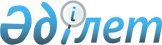 Қазақстан Республикасының Экономикалық және сыбайлас жемқорлық қылмысқа қарсы күрес жөніндегі агенттігінің (қаржы полициясы) төрағасы С.С.Қалмырзаевты Үкімет мүшесі етіп тағайындау туралыҚазақстан Республикасы Президентінің 2004 жылғы 20 наурыздағы N 1316 Жарлығы      Қазақстан Республикасының Экономикалық және сыбайлас жемқорлық қылмысқа қарсы күрес жөніндегі агенттігінің (қаржы полициясы) төрағасы Сарыбай Сұлтанұлы Қалмырзаев Үкімет мүшесі болып тағайындалсын.       Қазақстан Республикасының 

      Президенті 
					© 2012. Қазақстан Республикасы Әділет министрлігінің «Қазақстан Республикасының Заңнама және құқықтық ақпарат институты» ШЖҚ РМК
				